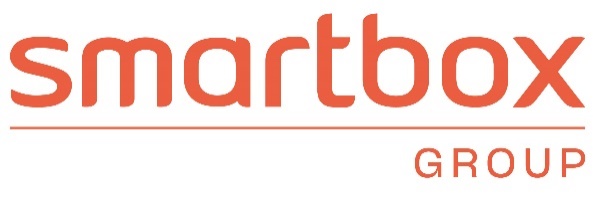 MODULO DI RECESSOCompila questo modulo solo se desideri recedere dal contratto.Scrivendo a: SBX SERVICES Portugal, UNIPESSOAL LDA -  Withdrawal/Recesso - Rua de Cantábria 42, 2775-771 Carcavelos, Portugaloppure contattando direttamente l’Assistenza clienti:al +41 800 20 05 78, da lunedì a Venerdì, dalle 9:00 alle 18:00 (festivi esclusi)   tramite email all’indirizzo  info-swiss-it@smartbox. comCon la presente intendo comunicare la mia volontà di esercitare il diritto di recesso entro il termine legale di quattordici (14) giorni, in relazione al/ai Cofanetto regalo/E-Box acquistato/i dal sito https://www.smartbox.com/ch/it/ : Ordine del ____________ , ricevuto il _____________ Nome e cognome*: __________Indirizzo: ___________Indirizzo email*: _____________Motivo: ___________Data*: ___________Lì*: _____________ORDINE n°* :  ____________Firma (solo in caso di spedizione del presente modulo cartaceo) :*: campi obbligatoriStampa il modulo di recesso o invialo per e-mail all'indirizzo sopra indicato  